«Title: Bold, Times 14, Centred – PSB Symposium Frontiers in Bioimaging»Authors, the name of the first author underlined; in Times 12, centred, as in the following:R.A. Alpher1, H. Bethe1, G. Gamow2Affiliation: Times 10, centred: xxx, 1yyy, 2zzz, with author’s email in boldThere must be one blank line between the title, the authors’ names and their affiliation and two blank lines between the affiliation and the beginning of the body text without any punctuation marks at the end of these lines.All abstracts must be written in English and occupy a maximum of 1 page A4 written in times 12, alignment in mode “justify”. Please make sure to respect margins: Reference citations [1] are shown in the text by a number in brackets and follow one double space below the body text under the heading “References” in Times 10.If figures or images are included in the abstract, please insert them as .jpg files.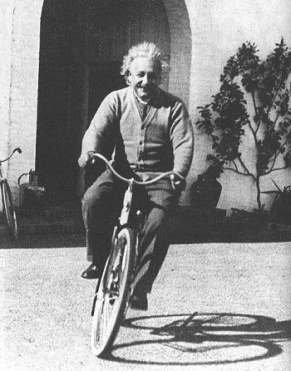 Figure 1: The figure caption is written in Times 10 and aligned with the picture.Please do not insert text or references in “footnote” mode or other encoding.References[1] - The heading “References” follows one double space below the body text in times 10 bold. Reference citations are shown in the text by a numeral in brackets and cited under the heading “References” in times 10.[2] - J.D. Watson and F.H.C. Crick, Nature 171, 737 (1953).Please submit your abstract in Word format (.doc or .docx) ONLY! You can use this file. Save under your family name typed in small letters (e.g. “bond_3.doc” submitted by James) and submit your abstract using the appropriate section "Documents" of the electronic registration form: https://events.esrf.fr/misapps/workshops/login.do. (in case of problem you can also submit your abstract using : psbsymposium2021-abstract@esrf.fr)